Автоматизированный банк данныхАвтоматизированный банк данныхАвтоматизированный банк данныхАвтоматизированный банк данныхАвтоматизированный банк данныхАвтоматизированный банк данныхАвтоматизированный банк данныхАвтоматизированный банк данныхАвтоматизированный банк данныхФорма 2"Книга памяти" Республики Беларусь"Книга памяти" Республики Беларусь"Книга памяти" Республики Беларусь"Книга памяти" Республики Беларусь"Книга памяти" Республики Беларусь"Книга памяти" Республики Беларусь"Книга памяти" Республики Беларусь"Книга памяти" Республики Беларусь"Книга памяти" Республики БеларусьВоинское захоронение № 4345Воинское захоронение № 4345Воинское захоронение № 4345Воинское захоронение № 4345Воинское захоронение № 4345Воинское захоронение № 4345Воинское захоронение № 4345Воинское захоронение № 4345Воинское захоронение № 4345По состоянию на 26.08.2019 г.По состоянию на 26.08.2019 г.По состоянию на 26.08.2019 г.По состоянию на 26.08.2019 г.По состоянию на 26.08.2019 г.По состоянию на 26.08.2019 г.По состоянию на 26.08.2019 г.По состоянию на 26.08.2019 г.По состоянию на 26.08.2019 г.Место нахождения: Витебская областьМесто нахождения: Витебская областьМесто нахождения: Витебская областьМесто нахождения: Витебская областьМесто нахождения: Витебская областьМесто нахождения: Витебская областьМесто нахождения: Витебская областьМесто нахождения: Витебская областьЛиозненский районЛиозненский районЛиозненский районЛиозненский районЯськовщинский с/с Яськовщинский с/с Яськовщинский с/с Яськовщинский с/с НП: Асташево, деревняНП: Асташево, деревняНП: Асташево, деревняНП: Асташево, деревня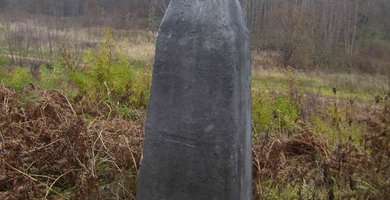 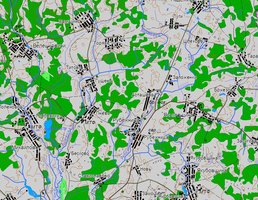 Тип воинского захоронения БМТип воинского захоронения БМТип воинского захоронения БМТип воинского захоронения БМТип воинского захоронения БМТип воинского захоронения БМТип воинского захоронения БМТип воинского захоронения БМБоевые действия 2МВБоевые действия 2МВБоевые действия 2МВБоевые действия 2МВБоевые действия 2МВБоевые действия 2МВБоевые действия 2МВБоевые действия 2МВДата захоронения 1943Дата захоронения 1943Дата захоронения 1943Дата захоронения 1943Дата захоронения 1943Дата захоронения 1943Дата захоронения 1943Дата захоронения 1943Дата установки памятника 1969Дата установки памятника 1969Дата установки памятника 1969Дата установки памятника 1969Дата установки памятника 1969Дата установки памятника 1969Дата установки памятника 1969Дата установки памятника 1969Дата установки знака —Дата установки знака —Дата установки знака —Дата установки знака —Дата установки знака —Дата установки знака —Дата установки знака —Дата установки знака —Количество похороненныхКоличество похороненныхКоличество похороненныхКоличество похороненныхКоличество похороненныхИз нихИз нихИз нихИз нихИз нихИз нихИз нихИз нихИз нихИз нихИз нихИз нихКоличество похороненныхКоличество похороненныхКоличество похороненныхКоличество похороненныхКоличество похороненныхизвестныхнеизвестныхнеизвестныхвоеннослу-жащихвоеннослу-жащихучастников сопротивле-нияучастников сопротивле-нияучастников сопротивле-нияучастников сопротивле-нияжертв войнывоенноплен-ныхвоенноплен-ных22222200220000000Описание захоронения ОБЕЛИСК. БЕТОН. Н=2,0М. ОГРАЖДЕН. ДЕРЕВЯН. 2,5х2М. Описание захоронения ОБЕЛИСК. БЕТОН. Н=2,0М. ОГРАЖДЕН. ДЕРЕВЯН. 2,5х2М. Описание захоронения ОБЕЛИСК. БЕТОН. Н=2,0М. ОГРАЖДЕН. ДЕРЕВЯН. 2,5х2М. Описание захоронения ОБЕЛИСК. БЕТОН. Н=2,0М. ОГРАЖДЕН. ДЕРЕВЯН. 2,5х2М. Описание захоронения ОБЕЛИСК. БЕТОН. Н=2,0М. ОГРАЖДЕН. ДЕРЕВЯН. 2,5х2М. Описание захоронения ОБЕЛИСК. БЕТОН. Н=2,0М. ОГРАЖДЕН. ДЕРЕВЯН. 2,5х2М. Описание захоронения ОБЕЛИСК. БЕТОН. Н=2,0М. ОГРАЖДЕН. ДЕРЕВЯН. 2,5х2М. Описание захоронения ОБЕЛИСК. БЕТОН. Н=2,0М. ОГРАЖДЕН. ДЕРЕВЯН. 2,5х2М. Описание захоронения ОБЕЛИСК. БЕТОН. Н=2,0М. ОГРАЖДЕН. ДЕРЕВЯН. 2,5х2М. Описание захоронения ОБЕЛИСК. БЕТОН. Н=2,0М. ОГРАЖДЕН. ДЕРЕВЯН. 2,5х2М. Описание захоронения ОБЕЛИСК. БЕТОН. Н=2,0М. ОГРАЖДЕН. ДЕРЕВЯН. 2,5х2М. Описание захоронения ОБЕЛИСК. БЕТОН. Н=2,0М. ОГРАЖДЕН. ДЕРЕВЯН. 2,5х2М. Описание захоронения ОБЕЛИСК. БЕТОН. Н=2,0М. ОГРАЖДЕН. ДЕРЕВЯН. 2,5х2М. Описание захоронения ОБЕЛИСК. БЕТОН. Н=2,0М. ОГРАЖДЕН. ДЕРЕВЯН. 2,5х2М. Описание захоронения ОБЕЛИСК. БЕТОН. Н=2,0М. ОГРАЖДЕН. ДЕРЕВЯН. 2,5х2М. Описание захоронения ОБЕЛИСК. БЕТОН. Н=2,0М. ОГРАЖДЕН. ДЕРЕВЯН. 2,5х2М. Описание захоронения ОБЕЛИСК. БЕТОН. Н=2,0М. ОГРАЖДЕН. ДЕРЕВЯН. 2,5х2М. Описание захоронения ОБЕЛИСК. БЕТОН. Н=2,0М. ОГРАЖДЕН. ДЕРЕВЯН. 2,5х2М. Описание захоронения ОБЕЛИСК. БЕТОН. Н=2,0М. ОГРАЖДЕН. ДЕРЕВЯН. 2,5х2М. Описание захоронения ОБЕЛИСК. БЕТОН. Н=2,0М. ОГРАЖДЕН. ДЕРЕВЯН. 2,5х2М. Описание захоронения ОБЕЛИСК. БЕТОН. Н=2,0М. ОГРАЖДЕН. ДЕРЕВЯН. 2,5х2М. Описание захоронения ОБЕЛИСК. БЕТОН. Н=2,0М. ОГРАЖДЕН. ДЕРЕВЯН. 2,5х2М. Описание захоронения ОБЕЛИСК. БЕТОН. Н=2,0М. ОГРАЖДЕН. ДЕРЕВЯН. 2,5х2М. Описание захоронения ОБЕЛИСК. БЕТОН. Н=2,0М. ОГРАЖДЕН. ДЕРЕВЯН. 2,5х2М. Описание захоронения ОБЕЛИСК. БЕТОН. Н=2,0М. ОГРАЖДЕН. ДЕРЕВЯН. 2,5х2М. Описание захоронения ОБЕЛИСК. БЕТОН. Н=2,0М. ОГРАЖДЕН. ДЕРЕВЯН. 2,5х2М. Описание захоронения ОБЕЛИСК. БЕТОН. Н=2,0М. ОГРАЖДЕН. ДЕРЕВЯН. 2,5х2М. Описание захоронения ОБЕЛИСК. БЕТОН. Н=2,0М. ОГРАЖДЕН. ДЕРЕВЯН. 2,5х2М. Описание захоронения ОБЕЛИСК. БЕТОН. Н=2,0М. ОГРАЖДЕН. ДЕРЕВЯН. 2,5х2М. Описание захоронения ОБЕЛИСК. БЕТОН. Н=2,0М. ОГРАЖДЕН. ДЕРЕВЯН. 2,5х2М. Описание захоронения ОБЕЛИСК. БЕТОН. Н=2,0М. ОГРАЖДЕН. ДЕРЕВЯН. 2,5х2М. Описание захоронения ОБЕЛИСК. БЕТОН. Н=2,0М. ОГРАЖДЕН. ДЕРЕВЯН. 2,5х2М. Описание захоронения ОБЕЛИСК. БЕТОН. Н=2,0М. ОГРАЖДЕН. ДЕРЕВЯН. 2,5х2М. Описание захоронения ОБЕЛИСК. БЕТОН. Н=2,0М. ОГРАЖДЕН. ДЕРЕВЯН. 2,5х2М. Описание захоронения ОБЕЛИСК. БЕТОН. Н=2,0М. ОГРАЖДЕН. ДЕРЕВЯН. 2,5х2М. Описание захоронения ОБЕЛИСК. БЕТОН. Н=2,0М. ОГРАЖДЕН. ДЕРЕВЯН. 2,5х2М. Описание захоронения ОБЕЛИСК. БЕТОН. Н=2,0М. ОГРАЖДЕН. ДЕРЕВЯН. 2,5х2М. Описание захоронения ОБЕЛИСК. БЕТОН. Н=2,0М. ОГРАЖДЕН. ДЕРЕВЯН. 2,5х2М. Описание захоронения ОБЕЛИСК. БЕТОН. Н=2,0М. ОГРАЖДЕН. ДЕРЕВЯН. 2,5х2М. Описание захоронения ОБЕЛИСК. БЕТОН. Н=2,0М. ОГРАЖДЕН. ДЕРЕВЯН. 2,5х2М. Описание захоронения ОБЕЛИСК. БЕТОН. Н=2,0М. ОГРАЖДЕН. ДЕРЕВЯН. 2,5х2М. Описание захоронения ОБЕЛИСК. БЕТОН. Н=2,0М. ОГРАЖДЕН. ДЕРЕВЯН. 2,5х2М. Описание захоронения ОБЕЛИСК. БЕТОН. Н=2,0М. ОГРАЖДЕН. ДЕРЕВЯН. 2,5х2М. Описание захоронения ОБЕЛИСК. БЕТОН. Н=2,0М. ОГРАЖДЕН. ДЕРЕВЯН. 2,5х2М. Описание захоронения ОБЕЛИСК. БЕТОН. Н=2,0М. ОГРАЖДЕН. ДЕРЕВЯН. 2,5х2М. Описание захоронения ОБЕЛИСК. БЕТОН. Н=2,0М. ОГРАЖДЕН. ДЕРЕВЯН. 2,5х2М. Описание захоронения ОБЕЛИСК. БЕТОН. Н=2,0М. ОГРАЖДЕН. ДЕРЕВЯН. 2,5х2М. Описание захоронения ОБЕЛИСК. БЕТОН. Н=2,0М. ОГРАЖДЕН. ДЕРЕВЯН. 2,5х2М. Описание захоронения ОБЕЛИСК. БЕТОН. Н=2,0М. ОГРАЖДЕН. ДЕРЕВЯН. 2,5х2М. Описание захоронения ОБЕЛИСК. БЕТОН. Н=2,0М. ОГРАЖДЕН. ДЕРЕВЯН. 2,5х2М. Описание захоронения ОБЕЛИСК. БЕТОН. Н=2,0М. ОГРАЖДЕН. ДЕРЕВЯН. 2,5х2М. Описание захоронения ОБЕЛИСК. БЕТОН. Н=2,0М. ОГРАЖДЕН. ДЕРЕВЯН. 2,5х2М. Описание захоронения ОБЕЛИСК. БЕТОН. Н=2,0М. ОГРАЖДЕН. ДЕРЕВЯН. 2,5х2М. Описание захоронения ОБЕЛИСК. БЕТОН. Н=2,0М. ОГРАЖДЕН. ДЕРЕВЯН. 2,5х2М. Описание захоронения ОБЕЛИСК. БЕТОН. Н=2,0М. ОГРАЖДЕН. ДЕРЕВЯН. 2,5х2М. Описание захоронения ОБЕЛИСК. БЕТОН. Н=2,0М. ОГРАЖДЕН. ДЕРЕВЯН. 2,5х2М. Описание захоронения ОБЕЛИСК. БЕТОН. Н=2,0М. ОГРАЖДЕН. ДЕРЕВЯН. 2,5х2М. Описание захоронения ОБЕЛИСК. БЕТОН. Н=2,0М. ОГРАЖДЕН. ДЕРЕВЯН. 2,5х2М. Описание захоронения ОБЕЛИСК. БЕТОН. Н=2,0М. ОГРАЖДЕН. ДЕРЕВЯН. 2,5х2М. Описание захоронения ОБЕЛИСК. БЕТОН. Н=2,0М. ОГРАЖДЕН. ДЕРЕВЯН. 2,5х2М. Описание захоронения ОБЕЛИСК. БЕТОН. Н=2,0М. ОГРАЖДЕН. ДЕРЕВЯН. 2,5х2М. Описание захоронения ОБЕЛИСК. БЕТОН. Н=2,0М. ОГРАЖДЕН. ДЕРЕВЯН. 2,5х2М. Описание захоронения ОБЕЛИСК. БЕТОН. Н=2,0М. ОГРАЖДЕН. ДЕРЕВЯН. 2,5х2М. № п/п№ п/пвоинское звание воинское звание фамилияфамилияимяотчествогод рожденияместо рожденияместо службы, должностьместо службы, должностьдата гибелиПричи на гибелиКате гория погиб шегоместо захо роне ниядополнительная информацияместо призыва место призыва место призыва место призыва дополнительная информация о месте захоронения11РядовойРядовойАЛДОШИНАЛДОШИНГЕНАДИЙПЕТРОВИЧ19251943Страна: Беларусь, Область: Витебская, Район: Лиозненский, Сельсовет: Яськовщинский, НП: Асташево, деревня22РядовойРядовойРАДИОНОВРАДИОНОВАЛЕКСЕЙДМИТРИЕВИЧ1943Страна: Беларусь, Область: Витебская, Район: Лиозненский, Сельсовет: Яськовщинский, НП: Асташево, деревня